UNIVERSIDAD DISTRITAL FRANCISCO JOSÉ DE CALDASFACULTAD de artes-asabPROYECTO CURRICULAR ARTES ESCÉNICASSYLLABUSIDENTIFICACIÓN DEL ESPACIO ACADÉMICOIDENTIFICACIÓN DEL ESPACIO ACADÉMICOAsignatura X                                       Cátedra                          Grupo de Trabajo PLAN DE ESTUDIOS EN CRÉDITOS NÚMERONOMBRE: Teatro colombiano                        CÓDIGO: NÚCLEO: FORMACIÓN BÁSICA                    COMPONENTE: CONTEXTUALIZACIÓN Y FORMACIÓN SOCIO HUMANÍSTICANº DE CRÉDITOS: 2                                         HTD: 2 H         HTC: 2             HTA: 2Nº  DE ESTUDIANTES: 35Obligatorio Básico   X        Obligatorio  Complementario          Electivo Intrínseco          Electivo Extrínseco Asignatura X                                       Cátedra                          Grupo de Trabajo PLAN DE ESTUDIOS EN CRÉDITOS NÚMERONOMBRE: Teatro colombiano                        CÓDIGO: NÚCLEO: FORMACIÓN BÁSICA                    COMPONENTE: CONTEXTUALIZACIÓN Y FORMACIÓN SOCIO HUMANÍSTICANº DE CRÉDITOS: 2                                         HTD: 2 H         HTC: 2             HTA: 2Nº  DE ESTUDIANTES: 35Obligatorio Básico   X        Obligatorio  Complementario          Electivo Intrínseco          Electivo Extrínseco CATEGORÍAS  METODOLÓGICASCATEGORÍAS  METODOLÓGICASTEÓRICO X                            PRÁCTICO                  TEÓRICO-PRÁCTICO    Cátedra:             Ensamble:          Entrenamiento:           Magistral:         Prácticas:  Proyecto:            Seminario: X      Taller:                        Tutoría:  Otra: _____________________                               ¿Cuál?________________________TEÓRICO X                            PRÁCTICO                  TEÓRICO-PRÁCTICO    Cátedra:             Ensamble:          Entrenamiento:           Magistral:         Prácticas:  Proyecto:            Seminario: X      Taller:                        Tutoría:  Otra: _____________________                               ¿Cuál?________________________PERFIL DEL DOCENTE PERFIL DEL DOCENTE Uno de los maestros del programa que en su trabajo investigativo se haya adentrado en el conocimiento de la historia del teatro en Colombia Uno de los maestros del programa que en su trabajo investigativo se haya adentrado en el conocimiento de la historia del teatro en Colombia Nº DE DOCENTES   1Nº DE DOCENTES   1JUSTIFICACIÓN DEL ESPACIO ACADÉMICO JUSTIFICACIÓN DEL ESPACIO ACADÉMICO Es fundamental para los estudiantes de artes escénicas, analizar las diferentes etapas de la historia del teatro en Colombia ya que esto le permite descubrir los elementos de la tradición del proceso teatral en todos sus aspectos al interior del país, de sus influencias y de la construcción en sus características propias. De esta manera el estudiante podrá entender los aspectos autorales, creativos e históricos, permitiéndole así una visión objetiva, ampliada y profunda de la actividad escénica y de sus vínculos con los asuntos culturales y sociales del país, a los que se va a enfrentar en su vida profesional. Es fundamental para los estudiantes de artes escénicas, analizar las diferentes etapas de la historia del teatro en Colombia ya que esto le permite descubrir los elementos de la tradición del proceso teatral en todos sus aspectos al interior del país, de sus influencias y de la construcción en sus características propias. De esta manera el estudiante podrá entender los aspectos autorales, creativos e históricos, permitiéndole así una visión objetiva, ampliada y profunda de la actividad escénica y de sus vínculos con los asuntos culturales y sociales del país, a los que se va a enfrentar en su vida profesional. OBJETIVO GENERAL OBJETIVO GENERAL Analizar las diferentes etapas de la historia del teatro en Colombia, profundizando en los aspectos autorales, creativos e históricos, que permita una visión objetiva y ampliada de la actividad escénica y sus vínculos con los asuntos culturales y sociales.Analizar las diferentes etapas de la historia del teatro en Colombia, profundizando en los aspectos autorales, creativos e históricos, que permita una visión objetiva y ampliada de la actividad escénica y sus vínculos con los asuntos culturales y sociales.OBJETIVOS ESPECÍFICOSOBJETIVOS ESPECÍFICOSReconstruir el contexto histórico y cultural en el cual se crean y desarrollan las diversas expresiones dramáticasEstudiar la historia del teatro colombiano y conocer los principales autores y obrasAnalizar las estructuras dramáticas y las relaciones de los contenidos dramáticos de cada período con el desarrollo de las formas del pensamiento.Conocer las principales poéticas teatrales desarrolladas en el país.Reflexionar acerca de las características del teatro colombiano en relación con el teatro universal. Reconstruir el contexto histórico y cultural en el cual se crean y desarrollan las diversas expresiones dramáticasEstudiar la historia del teatro colombiano y conocer los principales autores y obrasAnalizar las estructuras dramáticas y las relaciones de los contenidos dramáticos de cada período con el desarrollo de las formas del pensamiento.Conocer las principales poéticas teatrales desarrolladas en el país.Reflexionar acerca de las características del teatro colombiano en relación con el teatro universal. COMPETENCIAS, CAPACIDADES Y HABILIDADES DE FORMACIÓN:COMPETENCIAS, CAPACIDADES Y HABILIDADES DE FORMACIÓN:Comprensión del contexto sociocultural del estudiante: respeto, tolerancia, etc.El estudiante estructura las bases para la elaboración de textos dramáticosEl estudiante adquiera conocimientos técnicos que  posibilitan un desempeño eficaz en la ejecución de su compromiso profesional y/o social Comprensión del contexto sociocultural del estudiante: respeto, tolerancia, etc.El estudiante estructura las bases para la elaboración de textos dramáticosEl estudiante adquiera conocimientos técnicos que  posibilitan un desempeño eficaz en la ejecución de su compromiso profesional y/o social SABERES PREVIOSSABERES PREVIOSEstudios y prácticas que se hayan realizado alrededor de un autor colombiano y las obras de grupos colombianos observadas. Estudios y prácticas que se hayan realizado alrededor de un autor colombiano y las obras de grupos colombianos observadas. CONTENIDOSCONTENIDOSConocimiento de la historia del teatro en ColombiaPrincipales períodos de la actividad escénica (Teatro Prehispánico, Primera Obra Colombiana, Teatro de la Independencia, Autores del Siglo XIX)   Obras escritas y representadas. Análisis de las obras en el contexto en que fueron creadasAutores, directores, actores, etc.Principales poéticas y formas dramáticas.Construcción dramática a partir de un cuadro de la pinacoteca universal.Investigación formativa: indagar las particularidades de nuestro teatro implica reconocer nuestros procesos, por precarios que hayan sido algunos, pero también poner en crisis los presupuestos ideológicos y estéticos para adquirir mayor autonomía a la hora de crear.Gestión: articular el problema actual de la necesidad de crear nuevos modelos de gestión, con el conocimiento, discriminación y crítica, de los modelos que hicieron nuestros antecesores.   Conocimiento de la historia del teatro en ColombiaPrincipales períodos de la actividad escénica (Teatro Prehispánico, Primera Obra Colombiana, Teatro de la Independencia, Autores del Siglo XIX)   Obras escritas y representadas. Análisis de las obras en el contexto en que fueron creadasAutores, directores, actores, etc.Principales poéticas y formas dramáticas.Construcción dramática a partir de un cuadro de la pinacoteca universal.Investigación formativa: indagar las particularidades de nuestro teatro implica reconocer nuestros procesos, por precarios que hayan sido algunos, pero también poner en crisis los presupuestos ideológicos y estéticos para adquirir mayor autonomía a la hora de crear.Gestión: articular el problema actual de la necesidad de crear nuevos modelos de gestión, con el conocimiento, discriminación y crítica, de los modelos que hicieron nuestros antecesores.   METODOLOGÍAMETODOLOGÍAExposición magistral de cada uno de los temas y trabajo de grupo.Se harán charlas magistrales alternadas con exposiciones de los estudiantes sobre temas específicos. En el nuevo enfoque metodológico acordado en el seminario de profesores y en los encuentros del Grupo de Trabajo de Teòricas(febrero de 2917), los contenidos de la asignaturas teóricas deben tener en cuenta tres ejes: Contexto – Estètica – Obra.  Exposición magistral de cada uno de los temas y trabajo de grupo.Se harán charlas magistrales alternadas con exposiciones de los estudiantes sobre temas específicos. En el nuevo enfoque metodológico acordado en el seminario de profesores y en los encuentros del Grupo de Trabajo de Teòricas(febrero de 2917), los contenidos de la asignaturas teóricas deben tener en cuenta tres ejes: Contexto – Estètica – Obra.   RECURSOS RECURSOSUn salón con las condiciones óptimas para la realización del seminario Un salón con las condiciones óptimas para la realización del seminario EVALUACIÓNEVALUACIÓNLas pruebas escritas se realizarán en las fechas fijadas del calendario académico Las pruebas escritas se realizarán en las fechas fijadas del calendario académico BIBLIOGRAFÍA Y REFERENCIASBIBLIOGRAFÍA Y REFERENCIASBUENAVENTURA E.  (1997) Teatro Inédito. Imprenta Nacional BogotáDUQUE F., PEÑUELA F. & PRADA J.  (1994) Investigación y Praxis Teatral en Colombia.  Bogotá, Ediciones Colcultura DUQUE F, PRADA J. (2004) Santiago Garcìa: el teatro como coraje. Ministerio de Cultura.FREIDEL J. M. (1993) Teatro. Medellín, Colección Autores Antioqueños GARCÍA S. (1994) Teoría y Práctica del Teatro,  Bogotá, Ediciones Teatro La Candelaria, Impresol EdicionesGONZÁLEZ F. (1986) Historia del Teatro en Colombia. Bogotá, Ediciones Oveja NegraHERNÁNDEZ C. N. (1989) Teatro Colombiano. Siglo XIX.  Bucaramanga, Tres Culturas EditoresLAMUS M. (1998) Teatro en Colombia: 1831-1886.  Bogotá, Editorial Ariel Historia.REYES C. J. & WATSON M. (1978) Materiales para una historia del teatro en Colombia. Ediciones Colcultura. Bogotá.REYES C. J. (2015-16) Teatro y Violencia. Dos siglos de historia de Colombia. Tomo I-II III. Ministerio de Cultura. BogotàVIVIESCAS V. (2000) Teatro. 8 obras. Medellín, Editorial Universidad de Antioquia           BUENAVENTURA E.  (1997) Teatro Inédito. Imprenta Nacional BogotáDUQUE F., PEÑUELA F. & PRADA J.  (1994) Investigación y Praxis Teatral en Colombia.  Bogotá, Ediciones Colcultura DUQUE F, PRADA J. (2004) Santiago Garcìa: el teatro como coraje. Ministerio de Cultura.FREIDEL J. M. (1993) Teatro. Medellín, Colección Autores Antioqueños GARCÍA S. (1994) Teoría y Práctica del Teatro,  Bogotá, Ediciones Teatro La Candelaria, Impresol EdicionesGONZÁLEZ F. (1986) Historia del Teatro en Colombia. Bogotá, Ediciones Oveja NegraHERNÁNDEZ C. N. (1989) Teatro Colombiano. Siglo XIX.  Bucaramanga, Tres Culturas EditoresLAMUS M. (1998) Teatro en Colombia: 1831-1886.  Bogotá, Editorial Ariel Historia.REYES C. J. & WATSON M. (1978) Materiales para una historia del teatro en Colombia. Ediciones Colcultura. Bogotá.REYES C. J. (2015-16) Teatro y Violencia. Dos siglos de historia de Colombia. Tomo I-II III. Ministerio de Cultura. BogotàVIVIESCAS V. (2000) Teatro. 8 obras. Medellín, Editorial Universidad de Antioquia                        FECHA: revisado, marzo de 2018.             FECHA: revisado, marzo de 2018.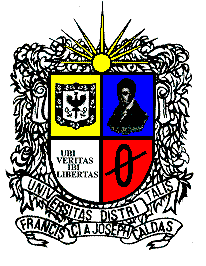 